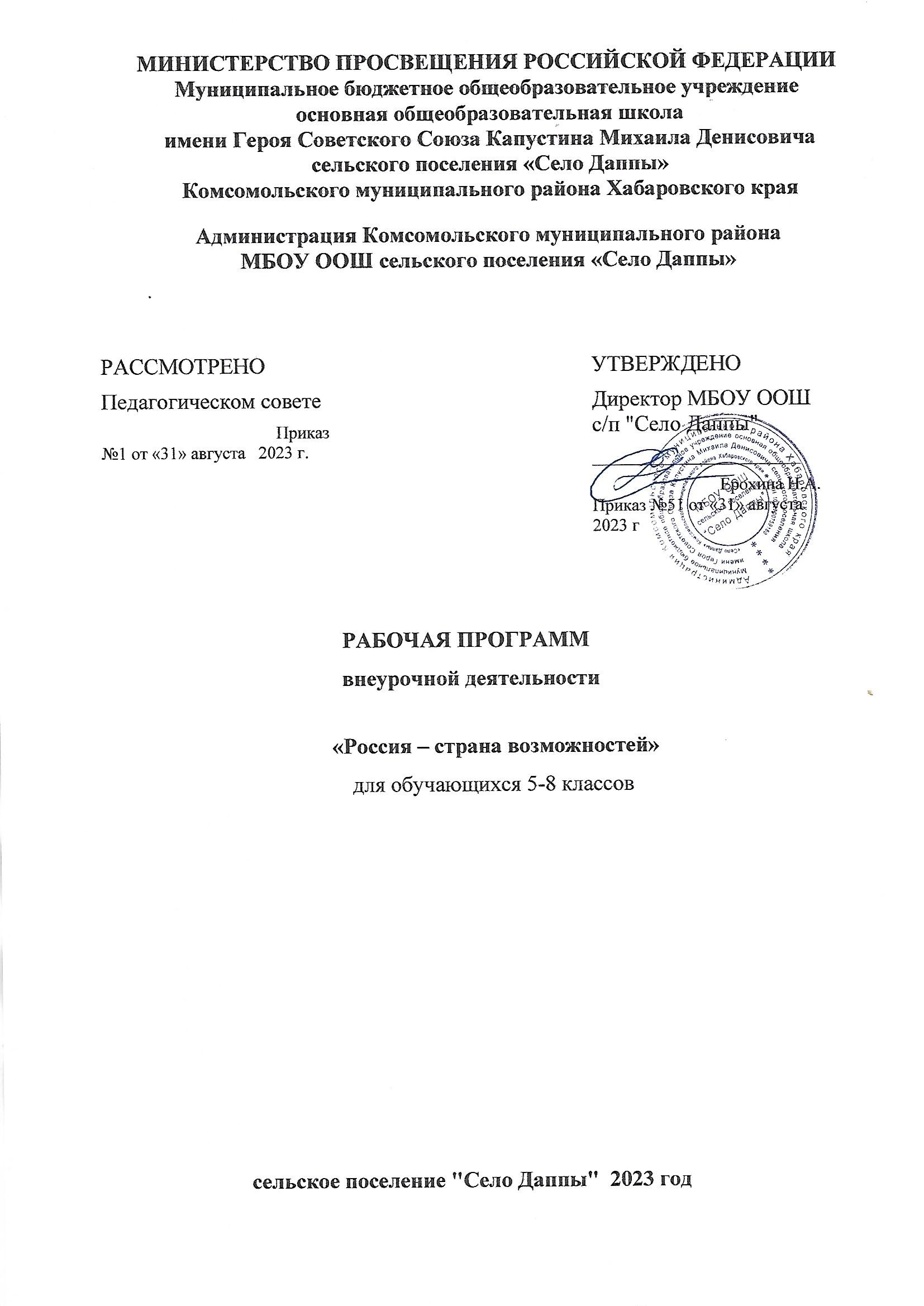 Пояснительная записка.Программа разработана в соответствии с требованиями Федерального государственного образовательного стандарта основного общего образования, ориентирована на обеспечение индивидуальных потребностей обучающихся и направлена на достижение планируемых результатов освоения Программы основного общего образования с учётом выбора участниками образовательных отношений курсов внеурочной деятельности. Это позволяет обеспечитьединство обязательных требований ФГОС во всём пространстве школьного образования: не только на уроке, но и за его пределами.Рабочая программа внеурочной деятельности «Россия- страна возможностей» для 5-8 классов составлена на основе примерной программы Григорьева, Д. В. «Внеурочнаядеятельность школьников основного общего образования» и соответствует федеральному государственному образовательному стандарту основного общего образования.Цель программы:создание условий для формирования личности гражданина и патриота России с присущими ему ценностями, взглядами, мотивами деятельности и поведения.Задачи программы:познакомить учащихся с важнейшими событиями становления Российской государственностисформировать у учащихся представления о месте и роли Российского государства в мировой истории, о политическом устройстве России, об институтах государства, их роли в жизни общества, о важнейших законах нашей страны;развить первичные практические навыки работы с документальными и архивными материалами;побудить учащихся к поисково-исследовательской созидательной деятельности;способствовать расширению кругозора школьников и социализации подростков.Планируемые личностные и метапредметные результаты освоения курса внеурочной деятельности «Россия-страна возможностей»Личностные результаты. У обучающегося будет формироваться:чувство любви к своей стране, выражающееся в интересе к ее истории и культуре,осознание своей этнической и культурной принадлежности в контексте единого и целостного отечества при всем разнообразии культур, национальностей, религий России;уважительное отношение к иному мнению, истории и культуре других народов России;уважение к людям других национальностей, вероисповедания, культуры на основе понимания и принятия базовых общечеловеческих ценностей;способность к адекватной самооценке с опорой на знание основных моральных норм, требующих для своего выполнения развития самостоятельности и личной ответственности за свои поступки.интерес к научно-исследовательской деятельности.Метапредметные результаты. Познавательные УУД.Обучающиеся получат возможность научится:перечислять ценности демократического общества и правового государства, объяснять значениедеятельности институтов гражданского общества, определять проявление демократических принципов в практике;называть особенности России как федеративного государства, жители которого представляют различные народы; называть народы, живущие в современной России; приводить примеры культурных особенностей разных народов России; рассказывать о государственном устройстве России; перечислять и описывать способы участия граждан в жизни страны;объяснять, что такое толерантность и почему для общей пользы необходимо жить в мире и дружбе представителям разных народов и культур; сравнивать культурные особенности народов России с позиции уважения социального многообразия;объяснять, почему любовь к Родине - это одно из важнейших чувств человека; называть поступки, связанные с патриотическим отношением человека к своей стране; давать характеристику патриоту малой и большой Родины; объяснять, почему гражданственность предполагает проявление инициативы и активности в решении проблем своей малой родины;перечислять международные организации, в которые входит наша страна, объяснять функции этих организаций, приводить примеры их деятельности в мире, находить информацию о позициях нашей страны по наиболее важным международным вопросам;определять значение экономики в развитии общества;находить информацию о культурном многообразии России, тенденциях развития экономики страны, характеристике современного экологического состояния, информацию о роли России намеждународной арене, используя различные источники, в том числе и электронные; проводить самостоятельные мини-исследования;использовать различные справочные издания (словари, энциклопедии, включая компьютерные) с целью поиска познавательной информации, ответов на вопросы, объяснений, для создания собственных устных или письменных высказываний.составлять план поисково-исследовательского проекта;находить и обрабатывать информацию;анализировать объекты, выделять главное;Регулятивные УУД.Обучающиеся получат возможность научится:планировать свои действия в соответствии с конкретной поставленной задачей;заниматься самостоятельным исследовательским поиском;различать способ и результат действия;вносить коррективы в действия на основе их оценки и учета сделанных ошибок;Коммуникативные УУД.Обучающиеся получат возможность научится:описывать конкретные факты и события;договариваться, приходить к общему решению;работать в группе;высказывать суждения, аргументироватьСодержание курса внеурочной деятельности «Россия- страна возможностей»Место программы внеурочной деятельности «Россия- страна возможностей» в учебном плане: программа внеурочной деятельности «Россия- страна возможностей» реализуется в 5 - 8 классах. Всего 136 часов. (5 класс 34 часа в год, 1 час в неделю; 6 класс 34 часа в год, 1 час в неделю; 7 класс 34 часа в год, 1 час в неделю, 8 класс 34 часа, 1 час в неделю). Принадлежность к внеурочной деятельности определяет режим проведения занятий: занятия проводятся после всех уроков расписания.Программа носит направление проектно-исследовательской деятельности и рассчитана на проведение теоретических и практических занятий.Формы и методы проведения занятий:проведение викторин;экскурсии;поиск сайтов и извлечение нужной информации;проектная деятельность;исследовательская деятельность;разработка и проведение экскурсий по стендам;встречи;подготовка сообщений, презентаций.Методы обучения:Словесный: объяснение нового материала, беседа с учащимися в процессе изучения новой темы.Наглядный: применение наглядных пособий, предметов и документов.Практический: работа с письменными и вещественными источниками.Проектный: работа учащихся над индивидуальными проектами.Исследовательский: поиск и исследование информации из разных источников.класс.Содержание курса внеурочной деятельности «Россия- страна возможностей»«Я и мое Отечество».Формирование гражданского отношения к Отечеству. Поговорим о толерантности. Геральдика - наука о гербах. Символика России.Символы нашего края. Государственный праздник - День Согласия и примирения. Права ребенка. Книга Ю. Яковлева «Ваши права, дети». Наше право и нашинтерес. От вершины к корням. Из истории появления законов. Путешествие в страну законов. Основной закон жизни нашего государства. Я - гражданин России. Герои России. Есть такая профессия - Родину защищать. Мы - россияне. О подвигах женщин в военное время. Победа деда - моя победа. Герои Великой Отечественной войны. Память. Города-герои. Конкурсы сочинений.Мини-проекты, презентации и размещение в Интернете лучших работ. Оформление альбома. Выпуск листовок. Подготовка и рассылка праздничных открыток.«Я и планета»Формирование гражданского отношения к планете Земля. В ответе за тех, кого приучили.Покормите птиц зимой. Мастерская кормушек.Тропы природы. Волшебный мир руками детей. Природа в поэзии.Мой город. Знаешь ли ты страны мира? Семь чудес света. Новый год шагает по планете. Я - житель планеты Земля. Берегите природу. Изготовление кормушек, поделок из бросового материала. Конкурс экологических сказок, стихов.класс.Содержание курса внеурочной деятельности «Россия- страна возможностей»Я сам. Как поступить. Мои увлечения. Мои права и обязанности. Делова игра «Я - лидер».Человек будущего. Письмо самому себе.Моя семья. Я и моя семья. Мои обязанности дома. Мой счастливый день с семьей. Путешествие в детство наших бабушек. Наши родители - выпускники нашей школы. Семейный альбом. Мой папасолдат. Моя родословная. Профессия моих родителей. Здесь работает мой папа (мама).Мои друзья. Мальчик с девочкой дружил. Мой лучший друг. Друг и враг. Ты знаешь - я рядом. Экзамен на зрелость. Законы класса.Моя школа. Они сражались за Родину! Школьные традиции. Открыты двери школьного музея.Все работы хороши. Родная школа в лицах.Мой город. О людях, прославивших наш город. Почему так названа улица. Мой город. Исторические места г. Похвистнево. Вехи истории. Похвистневский краеведческий музей. Предприятия моего города. Береги родной край. Посади дерево (цветок) во дворе.Моя Россия. Что ты знаешь об истории земли русской? Они прославили Родину. Суровые годы войны. Я люблю тебя, Родина! Читайте, завидуйте - я гражданин... Символика страны, области, города.класс.Содержание курса внеурочной деятельности «Россия- страна возможностей»Я живу в России. Здравствуй, школа! Летние впечатления. Наша Родина - Россия. Государственное устройство нашей страны. Признаки государства. Государственные символы России. Что такое символика. Государственный российский герб, флаг, гимн. Международный день мира. История праздника. Путешествие в страну Законов. Ты и закон. Главный закон РФ об образовании.Храм науки - моя школа. Я - гражданин, я - ученик. Устав и традиции школы. Портрет ученика. Готовим подарки пятиклассникам (посвящение в пятиклассники). Интеллектуальная игра «Я - гражданин России».Я и семья. История страны - история семьи. Судьба моего родственника. Профессия моих предков. Фотографии из семейного альбома. Праздничный вечер с родителями.Я и культура. Русские композиторы о защитниках Родины. «Иной здесь видится Россия...». Песни о земле русской. Театр г. Похвистнево. Самарский областной театр драмы. Театр для детей и молодежи. Самарский областной театр кукол. Государственная филармония г. Самары. Музеи г. Самары. Музей-заповедник Самарская Лука. Самарский областной краеведческий музей. Дом художников. Музей П. Алабина. Музей железнодорожной техники.Я и планета Земля. Береги природу. Природа - наш дом. Укрась кусочек планеты. Цветник у школы. Почему я люблю свой край. Природа Самарской области. Наши городские Парки. Областная детская эколого-биологическая станция. Самарский ботанический сад.класс.Содержание курса внеурочной деятельности «Россия- страна возможностей» Мы - россияне.Граждане России - россияне. Россия - многонациональное государство. Особенности территориального устройства страны. Культурное многообразие народов России. Традиции, обычаи, праздники народов России. Многообразие и единство нашей страны.Экскурсия в Краеведческий музей. Малая родина в составе России.Конкурс стихов о России.Российская государственность.Государство на страже закона, прав и свобод граждан. Как формируется государственная власть. Ветви власти. Органы власти в России: правительство, парламент, суд.Ролевая игра «Выборы». Власть и политика.Встреча с депутатом. Участие граждан в управлении страной.Россия - демократическое государство.Демократия - власть народа: история и современность. Признаки правового государства. Власть закона как основа правового государства. Право и правовая культура. Взаимодействие государства и гражданского общества в решении общественных проблем. Виртуальная экскурсия. Ценности и принципы демократии.Гражданин в экономических отношениях.Государство в экономической жизни людей - история и современность. Понятие «экономика». Частная собственность и ее роль в обществе. Гражданский кодекс РФ. Государство в экономической жизни людей - история и современность. Экономические функции государства. Занятость и трудоустройство в современной России. Экскурсия в банк «Роль банков в экономике». Встреча с работником налоговой инспекции «Налоговая политика государства».Современное российское общество.Современное российское общество и тенденции его развития. Представления об историческом времени. Прогресс и регресс в развитии общества. Научные открытия и технические достижения. Встреча с представителями религиозных конфессий. Создание презентаций «Экологические проекты в России и мире».Россия в современном миреКонфликты между государствами. Международные отношения. Войны в истории человечества и России. Может ли человечество жить без войн.Международный	терроризм	как	острая	проблема	современного	мира.	Пацифисты.Диспут«Современный мир».Задачи программы:Образовательные:познакомить	обучающихся	с	важнейшими	событиями	становления	Российской государственности;сформировать у обучающихся представления о месте и роли Российского государства в мировой истории, о политическом устройстве России, об институтах государства, их роли в жизни общества, о важнейших законах нашей страны.Развивающие:развить первичные практические навыки работы с документальными и архивными материалами;побудить обучающихся к поисково-исследовательской созидательной деятельности.Воспитательные:способствовать расширению кругозора школьников и социализации подростков;Коррекционно-развивающая работа:организация и проведение индивидуальных и групповых занятий;социальное сопровождение обучающегося в случае неблагоприятных условий жизни.Формы и методы работы:занятия индивидуальные и групповые (подготовка презентаций, рефератов, исследовательская деятельность обучающихся;беседы (о формировании гражданского отношения к Отечеству и любви к своей Родине, о государственных праздниках страны, о правах граждан нашей страны, знакомство с основным законом нашей страны - Конституцией; о правах и обязанностях детей);организация деятельности (подготовка проектов, стенгазет, плакатов, конкурсов рисунков, подготовка к диспутам на заданную тему, подготовка ролевых игр).Тематическое планирование 5 классклассклассклассКалендарно-тематическое планирование «Россия- страна возможностей» 5 класс.Календарно-тематическое планирование. «Россия- страна возможностей» 6 класс.Календарно-тематическое планирование. «Россия- страна возможностей» 7 класс.Календарно-тематическое планирование. «Россия- страна возможностей» 8 класс.Учебно-методическое и материально-техническое обеспечениеобразовательной деятельностиПримерная программа «Внеурочная деятельность школьников основного общего образования» Григорьев Д. В. Антошин М.К. Герб, флаг, гимн России: изучение государственных символов РФ в школе М Айрис-пресс, 2003 г. Баранова И.В. Нравственные ценности. М.: Генезис, 2004 г.Бродовска З.В. В стране экологических загадок. Новосибирск, 2003 г.Газман О.С. Воспитание: цели, средства, перспектива. М.: Новое педагогическое мышление, 1989.-221 с.Данилюк А.Я. и др. Концепция духовно-нравственного развития и воспитания личности гражданина России // Вестник образования. - 2009. -№17. - 9-13 с.Жиренко О.Е. Внеклассные мероприятия. М.: Вако, 2007 г.Концепция патриотического воспитания граждан РФ // Воспитание школьников. - 2005. - №1. -147 с. Концепция духовно-нравственного воспитания российских школьников. М.: Просвещение, 2009. - 35 с.Наимено вание разделов и тем программ ыОсновное содержаниеДеятельность школьниковЭлектронные (цифровые) образовательные ресурсы«Я и мое Отечеств о».Формирование гражданского отношения кОтечеству. Поговорим о толерантности.Геральдика - наука о гербах. Символика России. Символы нашего края.Государственный праздник - День Согласия и примирения. Права ребенка. Книга Ю. Яковлева «Ваши права, дети». Наше право и нашинтерес. От вершины к корням. Из истории появления законов.Путешествие в страну законов. Основной закон жизни нашего государства. Я -гражданин России. Герои России. Есть такая профессия - Родину защищать. Мы - россияне. О подвигах женщин в военное время. Победадеда - моя победа. Герои Великой Отечественной войны. Память. Города- герои.Конкурсы сочинений. Мини- проекты, презентации	иразмещение в Интернете лучших работ.Оформлениеальбома.	Выпуск листовок.Подготовка	и рассылкапраздничных открыток.О символике России https://greece.mid.ru/ru/o_ rossii/gosudarstvennaya_si mvolika_rossiyskoy_feder atsii/О государственных праздниках России https://blog.ostrovok.ru/pr azdniki-v-rossii/Основной закон жизни нашего государства. https://multiurok.ru/files/m etodicheskaia-razrabotka- vospitatelnogo-meropr- 18.html«Я и планета»Формированиегражданского отношения к планете Земля. В ответе за тех, кого приучили. Покормите птиц зимой. Мастерская кормушек.Тропы природы.Волшебный мир руками детей. Природа впоэзии.Мой город. Знаешь ли ты страны мира? Семь чудес света. Новый год шагает по планете. Я -житель планеты Земля.Берегите природу.Изготовление кормушек, поделок	из бросового материала.Конкурс экологических сказок, стихов.Учи. Ру https://uchi.ru/Детские экологические движенияhttps://studbooks.net/1276 247/pedagogika/detskie_e kologicheskie_dvizheniyaНаимено вание разделов и тем программ ыОсновное содержаниеДеятельность школьниковЭлектронные (цифровые) образовательные ресурсыЯ сам.Как поступить. Мои увлечения. Мои права и обязанности.Делова игра «Я - лидер». Человек будущего. Письмо самому себе.Ребёнок и его права https://цфоут.мвд.рф/pravo_str/item/3517969Моя семья.Я и моя семья. Мои обязанности дома. Мой счастливый день с семьей.Путешествие в детство наших бабушек. Наши родители - выпускники нашей школы.Создание мини- проектов. Семейный альбом. Мой папа - солдат. Моя родословная.Профессия моих родителей. Здесь работает мой папа (мама)Учебный проект «Я и моя семья!»https://первоклашка.рф/pr oekty/uchebnyj-proekt-ya- i-moya-semya.htmlМои друзь я.Мальчик с девочкой дружил. Мой лучший друг. Друг и враг. Тызнаешь - я рядом. Экзамен на зрелость.Мини проекты«Портрет ученика»,«Мои права и обязанности», Устав школы и класса,Творческое дело«Устав класса», интеллектуальнаяПроект "О дружбе и друзьях"https://nsportal.ru/detskiy- sad/raznoe/2014/04/26/pro ekt-o-druzhbe-i-druzyakhиграМоя школа.Они сражались за Родину!Школьные традиции.Открыты двери школьного музея. Все работы хороши.Участие в празднике,«Портрет ученика»,«Мои права и обязанности», Устав школы и класса,Творческое дело«Устав класса», интеллектуальная игра«Победа. 1941–1945»www.victory.rusarchives.r uВоенная хроника www.voenhronika.ruНепридуманные рассказы о войне. Письма с фронта https://foma.ru/5-saytov-o- velikoy-otechestvennoy- voyne.htmlМой город.О людях, прославивших наш город. Почему так названа улица. Мой город.Исторические места г. Самара. Вехи истории.Самарский краеведческий музей. Предприятия моего города. Береги родной край. Посади дерево (цветок) во дворе.экскурсии в музеи, на художественные выставки ифотовыставки, посещение театров и кинотеатров, беседы об искусстве, встречи с творческимилюдьми.Родной край.Виртуальные экскурсии https://kray63.ru/Моя Россия.Что ты знаешь об истории земли русской? Они прославили Родину.Суровые годы войны. Я люблю тебя, Родина!Читайте, завидуйте - я гражданин... Символика страны, области, городабеседы о героях нашей страны; просмотр фрагментов фильмов, презентации«Награды Отечества», поздравление ветеранов в День Победы.Виртуальные прогулкиhttps://www.culture.ru/s/vi rtualnye-progulki/Наимено вание разделов и тем программ ыОсновное содержаниеДеятельность школьниковЭлектронные (цифровые) образовательные ресурсыЯживуЗдравствуй, школа! Летние впечатления. Нашабеседы огосударственнойО символике Россииhttps://greece.mid.ru/ru/o_в Росси и.Родина - Россия.Государственное устройство нашей страны. Признаки государства.Государственные символы России. Что такое символика.Государственный российский герб, флаг, гимн. Международный день мира. Историяпраздника. Путешествие в страну Законов. Ты и закон. Главный закон РФ об образовании.символике РФ и малой Родины, о Государственном устройстве нашей страны, создание презентации о родном крае, конкурс рисунков, разучивание Гимна РФ, песен о родном крае.rossii/gosudarstvennaya_si mvolika_rossiyskoy_feder atsii/О государственных праздниках России https://blog.ostrovok.ru/pr azdniki-v-rossii/Храм науки-	моя школа.Я - гражданин, я - ученик. Устав и традиции школы.Портрет ученика.Интеллектуальная игра «Я - гражданин России».Экскурсия по Новой школе https://home.n.school/toursЯ и семья.История страны - история семьи. Судьба моего родственника. Профессия моих предков.Фотографии из семейного альбома. Праздничный вечер с родителямиисследовательская работа об истории своей семьи,представление презентации «Судьба моего родственника», фотовыставка «Я и моя семья», рассказы ребят о профессиях предков.Виртуальная экскурсия "Мир русской семьи"https://infourok.ru/virtualn aya-ekskursiya-mir- russkoy-semi-po- muzeynoy-komnate-maou- ilinskoy-sosh- 2825291.htmlЯ	икульт ура.Русские композиторы о защитниках Родины.«Иной здесь видится Россия...». Песни о земле русской. Театр г.Похвистнево. Самарский областной театр драмы.Театр для детей и молодежи. Самарский областной театр кукол.Государственнаяфилармония г. Самары. Музеи г. Самары. Музей- заповедник Самарская Лука. Самарский областной краеведческиймузей. Дом художников.Экскурсии в музеи, на художественные выставки ифотовыставки, посещение театров и кинотеатров, беседы об искусстве, встречи с творческимилюдьми.Виртуальные прогулки по известным музеям https://www.culture.ru/s/vi rtualnye-progulki/Музей П. Алабина. Музей железнодорожной техники.Я	иплане таЗемля.Береги природу. Природа- наш дом. Укрась кусочек планеты. Цветник ушколы. Почему я люблю свой край. Природа Самарской области. Наши городские Парки.Областная детская эколого- биологическая станция. Самарскийботанический сад.Исследовательская работа и создание проектов, экскурсии по родному краю.Родной край.Виртуальные экскурсии https://kray63.ru/Наимено вание разделов и тем программ ыОсновное содержаниеДеятельность школьниковЭлектронные (цифровые) образовательные ресурсыМы - россияне.Граждане	России	- россияне.	Россия	- многонациональное государство.Особенности территориального устройства		страны. Культурное многообразие народов России.	Традиции,обычаи,        праздникинародов	России. Многообразие			и единство		нашей страны. Малая родина в составеЭкскурсия в Краеведческий музей.России. Конкурс стихов о России.Родной край.Виртуальные экскурсии https://kray63.ru/Росси йская государст венность.Государство на страже закона, прав и свобод граждан.	Как формируется государственная власть. Ветви власти.Органы	власти	вРолевая игра«Выборы». Встреча с депутатом.Основной закон жизни нашего государства. https://multiurok.ru/files/m etodicheskaia-razrabotka- vospitatelnogo-meropr- 18.htmlРоссии: правительство, парламент, суд. Власть и политика. Участие граждан в управлении страной.Россия - демократ ическое государст во.Демократия - власть народа: история и современность.Признаки правового государства. Власть закона как основа правовогогосударства. Право и правовая	культура. Взаимодействие государства			и гражданского общества   в		решении общественных проблем. Ценности и принципы демократии.Виртуальная экскурсия.Исследовательская работа.Виртуальные экскурсии для школьников по музеям Россииhttps://www.edut- deti.ru/odnodnevnye- ekskursii/virtualnye- ekskursii/Гражд анин в экономич еских отношени ях.Государство	в экономической жизни людей - история и современность.Понятие «экономика». Частная собственность и ее роль в обществе. Гражданский кодекс РФ. Государство в экономической жизни людей - история и современность.Экономические функции государства. Занятость	итрудоустройство	в современной России .Экскурсия в банк«Роль банков в экономике». Встреча с работником налого вой инспекции«Налоговая политика государства».Виртуальная экскурсия по главному зданию Банка Россииhttps://cbr.ru/static/publ/vt our/index.htmlСовре менное российск ое общество.Современное российское	общество и	тенденции	его развития.Представления	обисторическомСоздание презентаций«Экологические проекты в России и мире».3D туры по храмам и монастырямhttp://pan- nn.ru/portfolio/churches.htвремени. Прогресс и регресс в развитии общества. Научные открытия	итехническиедостижения. Встреча с представителями религиозныхконфессий.mlРоссия	всовремен ном миреКонфликты	между государствами.Международные отношения.		Войны			в истории	человечества			и России.		Может		ли человечество		жить	без войн.Международный терроризм		как	острая проблема	современного мира. Пацифисты.Диспут«Современный мир».Видео экскурсии (онлайн экскурсии): https://urokoff.net/blog/no vosti/virtualnye-ekskursii- dlya-detey/№ урокаНаименование раздела, тема урокаКол- во часовКол- во часовКол- во часовФорма проведенияФормы контролявсеготеорияпрактика1.Формирование гражданского отношения к Отечеству211патриотический кружокстенгазета2.Поговорим о толерантности211проведение беседы о толерантностиролевая игра3.Геральдика - наука о гербах.Символика России. Символы нашего края312выставка рисунковконкурс4.Государственный праздник - день согласия и примирения11беседастенгазета5.Права ребенка. Книга Ю. Яковлева «Ваши права, дети»211библиотечный урокконференция6.Наше право и наш интерес11беседадискуссия7.Из истории появления законов211беседадиспут8.Путешествие в страну законов11беседаролевая игра9.Основной закон жизни нашегогосударства312конкурс плакатовплакат10.Я - гражданин России11конкурс плакатовплакат11.Есть такая профессия - Родинузащищать22встреча	с	воинами-интернационалистамистенгазета12.О подвигах женщин в годы Великой Отечественной войны22урок мужествамини-сочинения13.Победа деда - моя победа211сбор	и	выставкавыставкаматериала	об участниках Великой Отечественной войны14.Герои Великой Отечественной войны11сбор       и        выставкаматериала	об участниках Великой Отечественной войныоказание помощи ветеранам Великой Отечественной войны15.«Нет в России семьи такой, где бы не был свой герой11сочиненияконкурс сочинений16.Мини-проекты, презентации.22разработка проектовразмещение в интернете лучших работ17.Выпуск плакатов, листовок22плакатыконкурс лучших плакатов18.Формирование гражданского отношения к планете Земля11плакатыконкурс лучших плакатов19.Мы в ответе за тех кого приручили11рисункиконкурс рисунков20.Я - житель планеты Земля11выставка рисунковолимпиада21.Я и мое Отечество11выставка плакатовделовая играИтого34925№ урокаНаименование раздела, тема урокаКол- во часовКол- во часовКол- во часовФорма проведенияФормы контролявсеготеорияпрактика1.Как поступить211беседастенгазета2.Мои увлечения11проведение беседы о толерантностиролевая игра3.Мои права и обязанности312выставка рисунковконкурс4.Деловая игра «Я - лидер»11играучастие в игре5.Человек будущего11библиотечный урокконференция6.Письмо самому себе11написание письмадискуссия7.Я и моя семья211беседадиспут8.Мой счастливый день с семьей11встреча с родителямирисунки9.Семейный альбом22составление альбомавыставка10.Моя родословная22составление генеалогического древасемьиплакаты11.Профессия моих родителей22встреча	с	людьмиразных профессийконференция12.Мой лучший друг22мини-сочиненияконкурс сочинений13.Друг и враг11беседадиспут14.Законы класса22беседаролевая игра15.Они сражались за Родину11встреча	с	воинами- интернационалистамиконкурс плакатов16.Родная школа в лицах22составление фотоплакатаконкурс фотоплакатов17.О людях, прославивших нашгород11встреча с интереснымилюдьмиконференция18.Похвистневский краеведческиймузей22посещение музеяэкскурсия19.Предприятия нашего города312интервью	сруководителями предприятийоформление стенгазет20.Исторические памятники города Самара211фотосессияконкурс фотоИтого34628№ урокаНаименование раздела, тема урокаКол- во часовКол- во часовКол- во часовФорма проведенияФормы контролявсеготеорияпрактика1.Наша Родина - Россия11беседадиспут2.Государственное устройство нашей страны211подготовка проектовпроекты3.Признаки государства312подготовка проектовпроекты4.Государственные символыРоссии22выставка рисунковконкурс5.Международный день мира.История праздника11рефератызащита рефератов6.Ты и закон211поиск	сайтов	иизвлечение	нужной информациидискуссия7.Закон РФ «Об образовании»312встреча	с	директором школыконференция8.Я - гражданин, Я - ученик11написание сочиненияконкурс сочинений9.Устав и традиции школы12анализ Устава школыпроекты10.Я - гражданин России22интеллектуальная неделяинтеллектуальная игра11.История страны, история семьи312встреча с интереснымилюдьмистенгазета12.Русские композиторы о защитниках Родины312музыкальная гостинаяучастие в школьных конкурсах13.Театр города Похвистнево22посещение	театра-студии «Сад»обсуждение спектакля14.Музеи города Самары22виртуальное путешествиеконкурс стенгазет15.Музей-заповедник Самарская Лука22виртуальное путешествиеконкурс рисунков16.Я и планета Земля22проектызащита проектов17.Самарский ботанический сад11виртуальная экскурсияконкурс стенгазет18.Береги природу. Природа - наш дом.11проектызащита проектовИтого34826№ урокаНаименование раздела, тема урокаКол- во часовКол- во часовКол- во часовФорма проведенияФормы контролявсеготеорияпрактика1.Граждане России - россияне11беседадиспут2.Россия - многонациональное государство211подготовка проектовпроекты3.Особенности территориального устройства страны211подготовка проектовпроекты4.Традиции, обычаи, праздники народов России22поиск	сайтов	иизвлечение	нужной информациисообщения5.Малая Родина в составе России211рефератызащита рефератов6.Россия - Родина моя22стихи о Россииконкурс стихов о России7.Государство на страже закона, прав и свобод граждан22поиск сайтов и извлечение нужной информациишкольный этапВсероссийской олимпиады школьников по праву8.Органы власти в России. Ветви власти211играролевая игра «Выборы»9.Власть и политика22встреча	с депутатом городской Думыбеседа10.Демократия - власть народа: история и современность22поиск	сайтов	и извлечение		нужнойинформациистенгазеты11.Государство в11беседадискуссияэкономической жизни людейпроблемног о обучения12.Гражданский кодекс РФ11беседадискуссиятехнология проблемного обучения13.Занятость и трудоустройство в современной России22экскурсия	в	Службу занятости населенияэкскурсиятехнологиясотрудниче ства14.Роль банков в экономике22экскурсия в банкэкскурсиятехнологиясотрудниче15.Налоговая политика государства11встреча с работником налоговой инспекциибеседатехнологияразвивающ его16.Современное российскоеобщество и тенденции его развития22беседадискуссиятехнологиясотрудниче ства17.Научные открытия итехнические достижения11беседадискуссиятехнологиясотрудниче18.Многообразие религиозных конфессий22встречая	спредставителями религиозных конфессийбеседатехнология развивающего19.Экологические проекты в России и мире22создание презентацийпрезентациитехнология развивающего20.Может ли человечество жить без войн11интеллектуальная неделядискуссиятехнология развивающегоИтого341024